Лекция 6. Истоки и развитие психологии в Новое времяПоявление новых подходов к построению науки в XV-XVI вв., связанных со стремлением к рациональности и доказательности теоретических положений, ознаменовало наступление нового этапа в процессе становления психологии. Развитие этих подходов стало ведущим мотивом ученых, разрабатывавших психологические концепции в Новое время.
Психология в этот период, так же как и на первых этапах развития античной науки, укрепила свою связь с философией. Это объяснялось тем, что, оставаясь в рамках науки о душе (своего собственного предмета), психологии сложнее было избавиться от схоластических догм, отделиться от богословия. Однако ориентация на философию в то время сужала предмет психологии, которая рассматривала в основном общие закономерности развития психики человека, а не живого мира в целом. Развитие же естествознания в то время еще не давало возможности выстроить полноценную концепцию психического (особенно психики человека) на его основе.Однако тесная связь с философией не означала, что психология в это время не искала собственного предмета исследования, конкретного определения области своей деятельности. Эта область понималась прежде всего как исследование путей становления у человека картины окружающего мира и самого себя. Причем эта картина, как представлялось, должна была быть осознанной. В осознанности души, в разуме, вслед за психологами Средневековья, ученым виделось отличие человека от других живых существ. Так уточнялся предмет психологии, которая становилась наукой о сознании. При этом из нескольких вопросов, исследовавшихся психологией античности, - о познании, о движущих силах и закономерностях психики, о механизмах регуляции поведения - на первый план выходили именно проблемы познания.Это было связано с несколькими причинами. Первая, о которой говорилось выше, - стремление доказать возможности человека в постижении истины на основе знания, а не веры. В связи с этим вставали вопросы об этапах формирования знания, его объективности и соотнесенности того образа, который выстраивает человек в своем сознании, с реальной картиной мира.Ограничение предмета психологии сознанием выводило из области психического внешнюю активность, поведение, которое рассматривалось психологами античности как одна из составляющих душевной жизни. Таким образом, из исследования на некоторое время выпадали проблемы движущих сил и регуляции внешней деятельности. В то же время вопросы о содержании и функциях сознания подвели ученых к изучению его роли в человеческой жизни, следовательно, и в поведении человека. Так вновь перед психологией вставала необходимость проанализировать разницу между разумным и неразумным (аффективным) поведением, границы свободы человека.Таким образом, анализ становления предмета психологии в этот период дает противоречивую картину. С одной стороны, методологически психология ограничивалась вопросами сознания и путей его формирования, этапов развития образа мира и себя. С другой стороны, изучение содержания и функций сознания приводило к фактическому включению поведения, движущих сил и регуляции не только внутренней, но и внешней активности в круг исследования ведущих психологов того времени.При этом если в конце XVI в. на первый план выходили проблемы предмета психологии, объективности методов исследования психики, анализа полученных данных, которые были центральными для теории Ф.Бэкона, то, начиная с Р.Декарта, не менее значимыми становятся проблемы функций души, ее роли в познании и поведении.
Тот факт, что это время - время расцвета механики, появления физики И. Ньютона, не мог не наложить отпечаток и на психологию. Отличительная черта этого периода заключается в том, что подчас не наука определяла развитие производства, а, наоборот, успехи в производственной деятельности, особенно в области механики, обусловливали появление новых научных воззрений. Так, в XVII в. утвердился новый взгляд на Вселенную, природу в целом как гигантский механизм. Аналогичный подход развивался и в учениях о человеческом теле, которое виделось своеобразной машиной-автоматом, функционирующей по принципу любого механизма по строгим законам физики. Этот новый объяснительный принцип, получивший название механистический детерминизм, именно в этот период господствует в психологии.В исследовании процессов познания психологи, работавшие в Новое время, исходили из разных положений. Одни считали, что основой всех наших знаний являются ощущения, другие отдавали приоритет мышлению (см. табл. 3). Как уже говорилось, эти направления называются соответственно сенсуализм и рационализм.При этом сенсуалисты рассматривают процесс познания как единый, выделяя в нем несколько ступеней - от ощущения к мышлению, т.е. это процесс постепенного восхождения от частного к общему, постепенного обобщения отдельных предметов в классы и понятия на снове логики.
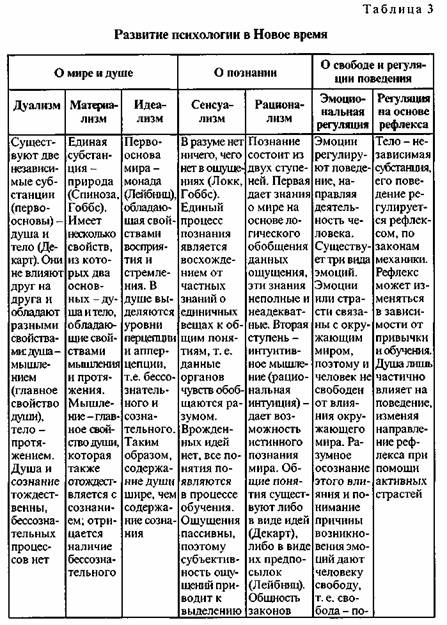 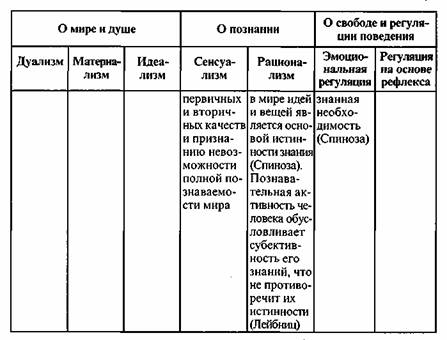 Психологи-рационалисты выделяли в процессе познания два этапа. Первый этап, состоящий из нескольких ступеней, заключался, как и в сенсуализме, в восхождении от частного к общему при переходе от восприятия к логическому мышлению. Важным отличием было то, что понятие, которое формировалось таким образом, рационалисты не считали окончательным и, главное, объективным, передающим существенные свойства окружающего мира. Для постижения общего недостаточно чувственного опыта, считали они, выделяя еще один этап познания - интуитивное мышление, которое черпает знания из разума, мгновенно актуализируя в нем понятия, осознавая всеобщие законы и свойства предметов.
В начале Нового времени, несмотря на усилия Ф. Бэкона, более распространенным был рационалистический подход, который разрабатывался такими известными учеными, как Р. Декарт, Б. Спиноза, Г.В.Лейбниц (см. табл. 3). Во многом это было связано с необходимостью для психологии и философии преодолеть последствия схоластики. Однако уже к середине века бурное развитие точных наук, промышленности сделало очевидной необходимость учитывать в психологии и новые требования, а потому все большее распространение стал получать сенсуализм, представленный в это время в концепциях Д. Локка и Т. Гоббса.Появление строго объективных методов исследования и изменение предмета психологии сказались и на понимании новым поколением психологов понятия «душа». Так как в объяснении фактов психической жизни она уже не играла прежней роли, то, согласно принципу Оккама, психология в то время и не испытывала нужды в использовании этого понятия в своих исследованиях. Однако в этом случае необходимо было найти другой подход для объяснения активности тела, выявить новый источник энергии для внутренней и внешней активности. Этому и помогли законы механики, открытые современной для того времени физикой, законы И.Ньютона. Именно они и были использованы Декартом для обоснования первой в истории психологии теории рефлекса, которая со временем получала все большее обоснование в открытиях в смежных с психологией областях науки и стала одним из постулатов современной психологии.Принцип активности, использованный Лейбницем для объяснения процессов познания, позволил по-новому представить себе соотношение между субъективностью и истинностью, адекватностью предмету в наших представлениях о внешнем мире. Его взгляды впервые показали порочность прежних идей о познании как независимом от эмоций и мотивов человека процессе, продемонстрировав единство всех сфер психического.
Не менее важной для психологии (особенно для немецкой психологии) была и концепция Лейбница души-монады, в которой он доказывал, что в психике есть не только область сознания, но и область бессознательного. Хотя в то время это представление и не было полностью принято психологией, которая оставалась еще почти два века наукой о сознательных процессах, эти идеи Лейбница легли в основу последующих работ Гартли, Гербарта и, наконец, Фрейда, сделавшего бессознательное предметом своей глубинной психологии.Появление новых социальных групп и нарождение нового общества требовали пересмотра не только научных истин, но и нравственных ценностей уходящей эпохи, а следовательно, и разработки новой этики. Анализ подхода к проблеме эмоций и свободы человека в теориях психологов Нового времени показывает, что в решении этих вопросов они во многом склонялись к позиции ученых античности, которые считали, что эмоции отражают внешнюю ситуацию (а часто и вызываются ею). Поэтому они также связывали свободу с возможностью преодоления аффекта и разумной регуляцией деятельности. В этом плане обращает на себя внимание позиция Декарта, который выделял пассивные эмоции (страсти), доказывая, что они связаны с мышлением и являются одной из составляющих наших понятий, когнитивной оценкой предмета или ситуации. То есть концепция Декарта, по сути, служит основанием для последующего развития современной когнитивной теории эмоций.Первые теории Нового времениУже в конце XVI - начале XVII в. в психологической науке оформляются два основных подхода в теории познания, связанные с именами выдающихся мыслителей - Ф. Бэкона и Р. Декарта. Первый из них стал основателем эмпиризма, предполагающего ориентацию на чувственное познание, опыт и эксперимент, второй же олицетворял рационалистический подход.Английский психолог, философ и видный политический деятель Фрэнсис Бэкон (1561-1626) принадлежал к знатному английскому роду (его отец около 20 лет был хранителем большой печати Англии). Свою политическую карьеру Бэкон начал при королеве Елизавете. В течение многих лет он был членом парламента, в качестве адвоката королевы ему пришлось выступить обвинителем против своего покровителя - графа Эссекса. По поручению королевы он написал памфлет в оправдание процесса. Последующие биографы и исследователи творчества Бэкона более всего ставили ему в вину это предательство, совершенное им по отношению к его единственному другу и покровителю, считая его более тяжким проступком, чем последующие, за которые он был осужден. Недаром имя Фрэнсиса Бэкона часто в истории науки приводится как пример несовпадения таланта и нравственности.Расцвет его общественно-политической карьеры связан с временем правления Якова I, когда Бэкон стал лордом-канцлером, хранителем большой печати (1617), затем лордом - верховным канцлером и пэром Англии (1618). В 1621 г. Бэкон был уличен в том, что принимал подарки, носившие характер подкупа, лишен всех должностей и осужден. После скорого освобождения, отказавшись вернуться к государственной деятельности, он уехал во Францию и полностью посвятил себя науке. Опыт общественной жизни, так же как и последующего осуждения, связанного, по мнению Бэкона, больше с происками его политических недругов, чем с его реальными прегрешениями, нашел отражение во многих его работах.
В 1597 г. Бэкон опубликовал первый вариант своих «Опытов или наставлений нравственных и политических», которые принесли ему литературную известность. Впоследствии он неоднократно перерабатывал и переиздавал это произведение, считая его лучшим плодом своего творчества. В своих незаконченных работах, написанных еще в период своей политической и государственной деятельности, с 1603 по 1612г., Бэкон сформулировал основные идеи и положения, которые получили свое окончательное оформление в «Новом Органоне» (1620) - второй части проекта его жизни, «Великого Восстановления наук», который так и остался незавершенным. В этих работах Бэкон сформулировал основы направления, которое получило название эмпиризм.В отличие от сенсуализма, с которым оно непосредственно связано, в эмпиризме утверждается, что истинное знание базируется не только на чувственном опыте, но и на эксперименте, т. е. данные наших органов чувств должны дополняться и проверяться результатами эксперимента, показаниями приборов.
Задачу науки ученый видел в покорении природы и усовершенствовании человека. Для достижения этого Бэкон разработал программу перестройки всей системы научного знания, основной целью которой была борьба с сакральностью, догматизмом и схоластикой. Разрабатывая классификацию наук, он исходил из положения о том, что религия и наука образуют самостоятельные области, их смешение грозит опасностью появления еретической религии или фантастической философии.Знание нельзя получить в готовом виде, утверждал Бэкон, его необходимо открывать, извлекать, добывать опытным путем. Поэтому в противовес укоренившимся в науке догмам и умозаключениям, оторванным от реальности, основу знания Бэкон видел в непосредственном чувственном познании и опыте. Важно отметить, что Бэкон не абсолютизирует его: «Чувство само по себе слабо и заблуждается, и немного стоят орудия, предназначенные для усиления и обострения чувств. Всего вернее истолкование природы достигается посредством наблюдений в соответствующих, целесообразно поставленных опытах. Здесь чувство судит только об опыте, опыт же - о природе и о самой вещи». Таким образом, эмпиризм Бэкона не просто чувственное восприятие, а опыт, основанный на эксперименте, именно это дает основание считать ученого основателем эмпирической, экспериментальной науки.
Необходимой предпосылкой как для построения новой науки, так и для объективного познания является, по мнению Бэкона, очищение разума от идолов, или призраков (под ними Бэкон понимал заблуждения человеческого ума, недостатки, которые искажают правильное познание или мешают ему). «Учение об идолах» было одной из важнейших частей его методологии. Он выделял четыре вида идолов: идолы рода, пещеры, рынка и театра. Первые два вида идолов Бэкон считает врожденными, вторые два вида -приобретенными. В своих работах ученый дал подробное описание и характеристику каждого вида:- идолы рода - недостатки, связанные с особенностями строения и функционирования органов чувств человека (например, невозможность видеть ультрафиолетовые лучи);-идолы пещеры отражают субъективность познания, так как человеку трудно признать чужую точку зрения;- идолы рынка связаны с использованием слов, которые не всегда адекватны реальности;- идолы театра - недостатки, которые являются результатом преклонения перед авторитетами, часто ложными, и стремления доверять им больше, чем собственному размышлению.Возможность построения новой, объективной науки связывалась Бэконом с необходимостью выработки объективного метода получения знаний и проверки их истинности. Таким методом, по его мнению, должен был стать предложенный им опытно-индуктивный метод. Для наук, получающих данные на основе чувственного опыта, методом доказательства служит эксперимент, для теоретических же наук - новая индукция. Новый метод индукции, разработанный Бэконом, коренным образом отличался от традиционной индукции, принятой в «старой» логике. Индукция Бэкона предполагала постепенное и непрерывное восхождение от «ощущений и частностей» к общему на основе наблюдения и сопоставления максимально возможного количества фактов, как положительных, так и отрицательных, что позволяло избежать ошибочных обобщений.Свой новый метод - индуктивную логику - Бэкон понимал как орудие познания, органон(поэтому свой главный труд он назвал «Новый Органон»). Его значение он сравнивал с возможностью применения линейки и циркуля для вычерчивания ровных линий и совершенных кругов людьми, обладающими разными способностями. Бэкон верил, что, вооружив людей этим методом (как циркулем и линейкой), он дает им одинаковые возможности и практически уравнивает их дарования, что сделает науку доступной каждому.
Важной для становления объективной науки стала идея Бэкона об использовании математики, которую он считал «великим приложением» к наукам и рассматривал как «вспомогательную» дисциплину.Сформулированные Фрэнсисом Бэконом принципы стали общими методологическими принципами построения науки Нового времени, в том числе и психологии. Значительные изменения в психологии были связаны и с тем, что Бэкон впервые высказал идею возможности подлинно научного исследования человеческой психики. Как приверженец теории «двойственности истины», он признавал две истины - божественную и научную, философскую.
Деизм Бэкона проявлялся и в его взглядах на «двойственность души». Во времена Бэкона эта позиция носила прогрессивный характер. Согласно его воззрениям, существуют душа боговдохновенная (разумная или рациональная) и душа чувственная (созданная). Боговдохновенную душу Бэкон оставил для изучения богословию, теологии, а чувственная душа стала предметом исследования философии и психологии. Этим разделением Бэкон отстоял научный подход к исследованию психики человека.Чувственная душа, по мысли Бэкона, у животных и человека общая. Но если у животных она основная, а ее органом является тело, то у человека чувственная душа - это орган мыслящей души. Предметом науки Бэкон считал способности души, такие, как разум, воображение, память, воля, влечение, аффекты. Интересно, что в основу своей классификации наук он положил фундаментальные способности человеческой души - память, воображение, рассудок, считая главными науками историю, поэзию и философию. Кроме способностей души психология, по мнению Бэкона, должна изучать произвольные движения, раздражимость и ощущения. Таким образом, Бэкон разработал план психологических исследований, который нашел свое воплощение в работах его последователей (Гоббса, Локка).
С именем Рене Декарта (1596-1650) связаны многие выдающиеся открытия в различных областях науки - математике, физике, анатомии, биологии, астрономии. От латинизированного имени Декарта - Картезий произошел термин картезианство, обозначающий направление, сформировавшееся под влиянием его идей.Рене Декарт происходил из древнего французского дворянского рода. Отец отдал его учиться в иезуитскую коллегию де Ла-Флеш, которая была в то время одним из лучших религиозных образовательных центров. Там будущий ученый, проявивший редкую любознательность и неординарные способности, особенно в изучении математики, получил блестящее для своего времени образование. В этом учебном заведении Декарт провел восемь лет, изучая греческий и латинский языки, литературу, историю, риторику, поэзию, философию, в курс которой входили логика, математика, физика, этика и метафизика. После окончания коллегии Декарт получил юридическое образование, а в 1617г. поступил на военную службу. Возможно, этот выбор был связан с тем, что догматический подход к обучению, принятый в коллегии и университете, его не устраивал. Позднее он писал о том, что именно годы, проведенные в коллегии, сформировали в нем стойкое неприятие богословской схоластики и стремление заменить слепую веру точным знанием.За время службы в войсках Мориса Нассаусского, а затем в войсках баварского курфюрста Декарту удалось побывать во многих городах Голландии и Германии, познакомиться с учеными и достижениями науки в этих странах, а также составить представление об атмосфере, царившей в университетах и исследовательских центрах.
В 1621 г., оставив службу, Декарт отправился путешествовать по Германии, Италии, Франции, Голландии, Швейцарии. Во время странствий он установил личные контакты со многими выдающимися учеными того времени. В 1629 г. (по некоторым данным, в 1628 г.) он переехал в Голландию, считая эту страну наиболее благоприятной для научных занятий. Здесь он создал свои основные произведения - «Правила для руководства разума» (1628-1629), «Рассуждение о методе» (1637), «Размышления о первой философии» (1641), «Начала философии» (1643), «О страстях» (1649). Яростная критика последних произведений Декарта схоластами и протестантскими богословами способствовала тому, что он принял приглашение шведской королевы Христины переехать в 1649 г. в Стокгольм. Он должен был стимулировать в Стокгольмском университете научные исследования, однако через несколько месяцев после приезда простудился и умер.Если Бэкон основу достоверности знания связывал с непосредственным чувственным познанием, то для Декарта такой основой стал разум. Стремление сделать науку объективной объединяла позиции этих двух ученых. Если у Бэкона возможность очищения от предрассудков и ложных истин средневековой науки воплотилась в его учении об «идолах», то Декарт выдвинул другой методологический принцип - сомневаться во всем. Скепсис Декарта отличался от скепсиса ученых периода античности - он стал средством приобретения достоверных знаний. Если можно сомневаться во всем - в истинности наших чувств, существовании Бога, неба и т.д., не доверять авторитетам, то единственное, что не может вызывать сомнения, так это сам акт сомнения, акт мышления, который доказывает существование нашего «Я», которое сомневается и мыслит. Так, исследуя психологические основы самосознания. Декарт открыл, что утверждение «Я мыслю, следовательно, я существую» является единственным неоспоримым и достоверным. Он сделал вывод о том, что познание духа легче, чем познание тела и окружающего мира, т. е. нет ничего более легкого для познания, чем дух. Утверждение «Я мыслю, следовательно, я существую» стало тем интуитивным, самоочевидным принципом, опираясь на который Декарт построил систему своей науки.Декарт писал, что существуют две независимые, самостоятельные субстанции - душа и тело. Такая философская позиция получила название дуализм. Основным атрибутом, или свойством, души он считал мышление, а основным свойством тела - протяжение, или распространенность. Иначе говоря, основным инструментом познания, согласно его воззрениям, является душа.Под мышлением Декарт понимал не только мыслительные процессы, но и ощущения, представления, чувства, т.е. все, что осознается человеком. Поскольку мы осознаем все, что происходит у нас в душе, психику Декарт отождествлял с сознанием. Значит, и интроспекцию можно рассматривать как объективный метод познания психики, хотя ее данные, как и данные органов чувств, должны проверяться сомнением. Эта точка зрения утвердилась в психологии на долгое время. Важно отметить, что идея Августина о «внутреннем опыте», о рефлексии была переработана Декартом, освобождена от религиозно-мистического содержания и стала светской, направленной на познание объективных истин.В содержании сознания Декарт выделял три вида идей, или понятий, - порожденные самим человеком, приобретенные и врожденные. Идеи, порожденные человеком, основываются на его собственном опыте и являются обобщением данных органов чувств. Это знания, полученные опытным путем и с помощью индукции (энумерации, как называет ее Декарт). Декарт не отрицает путь познания, предложенный Бэконом, но подчеркивает, что идеи, образованные таким образом, не могут привести человека к познанию объективных законов, а дают лишь знания об отдельных предметах и явлениях. Приобретенные идеи есть результат обучения, общения с другими людьми и чтения книг. Идеи этого рода более полные и совершенные, чем идеи первого вида, поскольку являются обобщением опыта разных людей, а не одного человека, но все же и с их помощью человек не в состоянии познать сущность окружающего мира и себя.Только врожденные идеи, содержащиеся в разуме, открывают человеку истину. Эти знания настолько ясные, что открываются человеку сразу, полностью и не нуждаются в опоре на данные органов чувств или логические обобщения. Такой подход к проблеме познания назвали, как мы помним, рационализмом, а способ, при помощи которого человек открывает содержание врожденных идей, -рациональной интуицией. К главным врожденным идеям, по мнению Декарта, относятся идеи Бога, «Я» и числа.Рационалистическая позиция Декарта проявляется и в выборе метода познания. Таким методом, как говорилось выше, он считал рациональную интуицию, или «свет разума». Декарт ввел понятие рациональной интуиции уже в первых своих работах в отличие от понятий страсти, рефлекса, которые им были разработаны уже к концу жизни. Понятие интуиции впервые появилось в работе 20-летнего Декарта «Правила для руководства ума». В этой же работе он дал наиболее ясное и четкое определение интуиции, которое было только дополнено и уточнено в трудах «Рассуждения о методе», «Метафизические размышления». «Начала философии».Под интуицией он понимал «не зыбкое свидетельство чувств и не обманчивое суждение неправильного воображения, а понимание ясного и внимательного ума, настолько легкое и отчетливое, что не остается совершенно никакого сомнения относительно того, что мы разумеем». Таким образом, критерий истинности интуитивного знания Декарт видел в нем самом, в его легкости и отчетливости, что и делает его надличностным. Декарт подчеркивал, что главное - хоть однажды использовать интуицию, а один раз придя к истине, мы и в дальнейшем ее улавливаем всегда сходным образом, разница лишь в длине пути, если истина сложная. Таким образом, интуитивному познанию можно научиться упражнением, хотя есть люди более и менее одаренные.Наряду с рациональной интуицией основным методом проверки достоверности полученных знаний Декарт провозгласил дедукцию(метод доказательств от общего к частному). При этом интуитивное знание, порожденное естественным светом разума, благодаря своей простоте более достоверно, чем сама дедукция. Мы можем, например, интуитивно мгновенно постичь умом, что треугольник ограничивается тремя линиями, хотя логическое доказательство этого факта заняло бы у нас длительный период времени. Важно помнить, что не из многозначных, а из самых простых и доступных вещей должны выводиться наиболее сокровенные истины. Таким образом, главное требование к интуиции - знания должны быть ясными и отчетливыми и постигаться одновременно, а не последовательно.
Связь с дедукцией нужна была Декарту для того, чтобы показать, что есть много вещей, которые хотя и не самоочевидны, но доступны достоверному познанию, если они выводятся из верных и понятных принципов путем последовательного и нигде не прерывающегося движения мысли при условии интуитивного познания каждого отдельного положения. При этом в дедукции есть движение, или последовательность, которой нет в интуиции, и она не нуждается в очевидности, т. е. принципы познаются интуитивно, а положения - и интуитивно, и при помощи дедукции. Таким образом, порядок познания, по мнению Декарта, - постепенно сводить неясные, смутные положения к более простым и затем, исходя из интуитивного понимания простейших, восходить по тем же ступеням к познанию остальных.Вера Декарта в безграничные возможности человеческого познания связана с верой в объективность предложенных им методов интуиции и дедукции, с помощью которых человек способен достоверно познавать и себя, и окружающий мир, и абстрактные нематериальные понятия. В том случае, если интеллект исследует телесную вещь, ему нужна помощь внешних чувств, чтобы создать ее образ. В этом и состоит роль таких психических процессов, как ощущение, память, воображение. В то же время истинное познание внешнего мира невозможно, если в него не вмешивается интуиция; ошибки могут возникнуть из-за того, что человек слишком погружен в свое тело и не в состоянии избавиться от заблуждений, которые оно ему диктует через восприятие.Но интеллигибельный (мыслительный, разумный) интеллект, рассматривающий вещь только разумом, вне ее телесности, может ограничиться рассуждением, мышлением. В этом случае память и опыт не только не нужны, но могут принести вред. Вред для познания, по мнению Декарта, может принести и воля, так как она, будучи более обширной, чем ум, распространяется и на вещи, которые человек не постигает.
Таким образом, Декарт, введя понятие интуиции, фактически разделил ее на две части, выделив два вида интуиции - опытную и идеальную. Этому разделению способствует его идея о том, что хотя только один интеллект способен познать истину, но он прибегает к помощи чувств, воображения и памяти, чтобы не оставлять без употребления ни одно из средств, находящихся в нашем распоряжении.Декарт считал, что всякое переживание может быть схвачено в направленной на него рефлексии со стороны его собственной интуитивной сущности, но не со стороны содержания самого переживания, его значения для субъекта. Значит, у Декарта содержание интуиции направлено не на выражение, а на само выражаемое, в стороне остаются форма, глубина переживания, его интенциональность, т.е. намерения и мотивы человека. Именно эти аспекты интуиции стали предметом исследования в дальнейшем, особенно в российской психологии.
Таким образом, в его интерпретации интуиция оставляет в стороне содержание психической жизни субъекта, так как на первый план выходит то, ЧТО воспринимается, а не КТО воспринимает, какие переживания он по этому поводу испытывает. При исследовании содержания cogito (я мыслю) подчеркивается мыслю, но не я. Поэтому и исчезает я, хотя впоследствии именно из этой стороны теории Декарта - мысли о моем сознании как обо мне - вышел экзистенциализм Хайдеггера и Сартра. Но, сделав таким образом личное самосознание исходной точкой и критерием науки, мы не в силах объяснить себе содержание самого сознания.Важной заслугой /Декарта стало открытие рефлекса. Признавая существование двух независимых субстанций - души и тела, он пришел к выводу, что тело не нуждается в душе как источнике активности. В его теории тело мыслится как машина, функционирующая по законам механики. Источник движения находится не в душе, а в самом теле, в его конструкции, организации, которая «запускается», как любая машина-автомат, внешним толчком. Таким образом, согласно Декарту, душа наделена собственной активностью, направляющей процессы мышления, познания, а основная функция тела - это движение, которое рассматривается как рефлекс. Сам термин рефлексв работах Декарта отсутствует, но в его описаниях строения и функционирования тела четко прочитываются основные компоненты рефлекторной дуги.Значительное влияние на создание Декартом его теории рефлекса оказало открытие Гарвеем процесса кровообращения. Прохождение нервного импульса Декарт мыслил по аналогии с прохождением крови по сосудам. Он считал, что все тело пронизано нервами, берущими свое начало в мозге и идущими ко всем частям тела. Нервы он представлял в виде тонких ниточек, окруженных оболочкой, как трубочкой. В этих трубочках помимо ниточек содержатся «животные духи» - наиболее подвижные и легкие частицы крови, которые отфильтровываются от других частиц в мозге (тела, «не имеющие никакого другого свойства, кроме того, что они очень малы и движутся очень быстро»). Через поры в мозге животные духи могут перемещаться в нервы, а из них в мышцы, благодаря чему тело способно совершать разнообразные движения. При внешнем воздействии на нервные окончания натяжение нити открывает клапаны, и животные духи переходят из одной трубочки в другую, направляясь к соответствующей мышце, раздувают ее, заставляя укорачиваться и сокращаться. Таким образом, прослеживая путь, который проходят животные духи по нервам от рецепторов к мозгу, а затем к мышцам, Декарт фактически дал описание рефлекторной дуги. Так с учением Декарта в психологии утвердился новый вид детерминизма -механистический детерминизм.
Движением животных духов Декарт объяснял все разнообразие действий, поведения человека. Движения животных духов внутри мозга осознаются душой, по его мнению, как ощущения, восприятия и представления. Изменение траектории движения животных духов (следовательно, и вариативность поведения) Декарт объяснял двумя причинами - привычкой, или упражнением, и воздействием души.Обсуждая возможность изменить течение рефлекса, т.е. возможность обучения и формирования желательного поведения, Декарт использовал понятие ассоциация, введенное еще Аристотелем. Однако если у Аристотеля ассоциации связаны прежде всего с работой органов чувств, то Декарт распространяет ассоциации и на поведение, говоря о связи между двумя действиями или действием и образом предмета. Так. выстрел, который приводит к естественному движению - убежать, скрыться, может при обучении изменить свою функцию, например, у солдата стать сигналом к атаке, а у охотничьей собаки - к поиску дичи. Такое изменение поведения не связано с влиянием души и происходит потому, что ассоциации, возникающие в результате упражнения или привычки, деформируют клапаны (поры) мозга в результате натяжения определенных «нитей». Это приводит к нарушению естественного движения животных духов, они перемещаются в новом направлении и попадают в другую мышцу, вызывая соответственно другое движение. Описанные идеи Декарта получили более детальное воплощение в ассоциативной теории Гартли. Эти изменения поведения происходят, как было сказано, без вмешательства души, тогда как воздействие страстей на деятельность связано с активностью души.Исследование страстей было предметом последней работы Декарта «Страсти души», замысел которой возник на основе его переписки в принцессой Елизаветой, проживавшей в эмиграции в Нидерландах. В этой работе Декарт пришел к выводу о том, что существует два вида страстей - активные и страдательные.Страдательные состояния или страсти в его теории рассматриваются как результат взаимодействия с предметами окружающего мира и отождествляются с чувственным познанием. Это ощущения, восприятия, представления, чувства, идеи, которые не исходят из самой души, а привносятся извне и лишь осознаются ею в таком виде, т. е. эти страсти душе навязываются, она их не может изменить. В то же время, составляя одну из сторон взаимодействия человека с внешним миром, страсти как составляющая когнитивной оценки окружающего зависят от точности и истинности этой оценки. Таким образом, как говорилось выше, закладываются основы когнитивного подходак проблеме эмоций.
Активные состояния Декарт отождествлял с желаниями, которые исходят непосредственно от нашей души и зависят только от нее. Основное назначение или функцию страстей Декарт видит в том, «что они побуждают и настраивают душу человека желать того, к чему эти страсти подготовляют его тело; так, чувство страха вызывает желание бежать, а чувство отваги - бороться...» Страсти «приучают душу желать признанного природой полезным и никогда не менять своего желания...» В то же время активные страсти могут заставить человека совершать поступки, диктуемые разумом и не связанные с удовлетворением биологически целесообразных желаний. Таким образом, эти страсти представляют собой источник и волевого, и инстинктивного, стремящегося к самосохранению, поведения. Они также отождествляются человеком со стремлениями и аффектами, которые зависят не только от души, но и от тела и служат связующим звеном между ними.
Единственным местом, где душа соединяется с телом, является в концепции Декарта шишковидная железа (гипофиз). Воздействие души на протекание рефлекса заключается в том, что своим желанием она заставляет колебаться железу, направляя перемещение животных духов так, чтобы вызвать нужное действие (поведение), которое соответствует этому желанию. Тем самым душа изменяет направление рефлекса, делая поведение волевым и целенаправленным.Теория страстей служит у Декарта мостом, соединяющим его учение о душе и учение о нравственности. Декарт считал этику «высочайшей и совершеннейшей наукой, которая предполагает полное знание других наук и является последней ступенью к высшей мудрости». Поэтому можно считать закономерным обращение к этической проблематике именно в его последней работе. Выделяя шесть первичных страстей - удивление, любовь, ненависть, желание, радость и печаль, Декарт считал все остальные страсти производными от них либо их разновидностями.Он подчеркивал, что возникновение и проявление страстей не зависят от непосредственных волевых усилий и желаний человека. Но душа, какой бы слабой она ни была, в состоянии косвенно повлиять на страсти. Так, чтобы подавить в себе страх и проявить храбрость, человеку недостаточно иметь одно только желание. Но воля может сдержать те движения тела, которые способна вызвать страсть (например, помешать бегству при страхе). Однако, как писал Декарт, «силы души без познания истины недостаточно». Поэтому в промежутках между приступами страха воля и разум принимают меры к тому, чтобы понять причину страха и сделать его новый приступ менее опасным. Вместо того чтобы побеждать одну страсть другой, что было бы только мнимой свободой, а в действительности означало бы постоянное рабство, душа должна бороться со страстями собственным оружием, т.е. твердыми правилами, основанными на верном понимании добра и зла. Воля побеждает аффекты ясным и отчетливым знанием, которое показывает, какое обманчивое значение получают вещи при страстном возбуждении, открывая настоящую цену окружающих предметов. В своих письмах к принцессе Елизавете о счастливой жизни и к королеве Христине о любви и вечном благе Декарт постоянно возвращался к мысли о том, что цель человеческих стремлений состоит в покое совести, достигаемом только решением воли жить добродетельно, в согласии с самим собой. Таким образом, мудрость состоит в том, чтобы выполнять то, что признано за лучшее, добродетель - в твердости, а грех - в непостоянстве.Этические воззрения Декарта тесно связаны с его теорией познания. Добродетель одновременно является истиной. Если человек в своих решениях и поступках исходит из познания истины, истинных суждений и твердо следует им, он может быть уверен в том, что ему не придется раскаиваться или сожалеть о последствиях. Такой человек обретает господство над своими страстями и живет, следуя добродетели. Центральная идея этики Декарта -господство над человеческими страстями - и рекомендуемые им средства борьбы со страстями во многом перекликаются с нравственным учением стоиков. Однако Декарт, в отличие от стоиков, не считал страсти как таковые злом и предостерегал лишь от их крайностей и неправильного применения. Важным различием в их позициях было и то, что само познание у Декарта становилось нравственной деятельностью, а истина и добро - тождественными понятиями. Одна и та же единая душа познает сначала истину, свободно избегая опрометчивых суждений, чтобы затем в нравственном поведении действовать согласно с ней.Рационализм в психологииПосле Декарта рационалистическая теория познания получила дальнейшее развитие в концепциях Готфрида Вильгельма Лейбница и Бенедикта Спинозы. Если в теории Лейбница акцент делается на проблемы объективности человеческого познания, то нравственная, этическая проблематика становится лейтмотивом творчества Спинозы.Бенедикт (Барух) Спиноза (1632-1677) родился в Амстердаме в семье зажиточного еврейского купца. Готовя сына в раввины, родители отдали его в религиозное училище, где будущий философ проявил выдающиеся способности. Не закончив обучения, Спиноза был вынужден уйти из училища и помогать отцу в ведении торговых дел. После смерти отца он оставил торговлю и начал заниматься тем, что его действительно привлекало. Не удовлетворенный догматическими толкованиями Библии и Талмуда, на которых было построено обучение в училище, молодой Спиноза обратился к изучению латыни, математики, естествознания, медицины и передовых философских учений. Наибольшее влияние в этот период оказали на него произведения Декарта.Опасаясь влияния на молодежь взглядов Спинозы, который позволял себе критику иудейского учения и не соблюдал религиозных обрядов, совет раввинов еврейской общины стремился образумить молодого человека, подвергнув его «малому отлучению», и даже пытался подкупить его. После неудавшейся попытки убийства Спинозы руководство общиной прибегло к крайней мере -«великому отлучению и проклятию». В 1656 г. Спиноза был проклят и изгнан из общины. После этого он некоторое время помогал своему учителю в преподавательской работе в латинской школе, а затем, вынужденный покинуть Амстердам, поселился в деревушке близ Лейдена, где занимался наукой, зарабатывая средства к существованию шлифованием линз.Приблизительно в 1658-1660 гг. Спиноза создал свое первое философское произведение - «Краткий трактат о Боге, человеке и его счастье»; в нем содержались основные положения его учения, которые впоследствии получили развитие в главном труде Спинозы - «Этика». В этот же период он начал работу над «Трактатом об усовершенствовании разума», который остался незаконченным. Одним из двух произведений Спинозы, вышедших при его жизни. были «Основы философии Декарта» (1663). В 1669 г. Спиноза переселился в Гаагу, которая была в то время резиденцией нидерландского правительства. Здесь он сблизился с деятелями республиканской партии, прежде всего с ее лидером, талантливым политиком и математиком Яном де Виттом. Предполагается, что именно по его просьбе Спиноза написал «Богословско-политический трактат» - второе и последнее произведение философа, опубликованное при его жизни. «Богословско-политический трактат» был напечатан в 1670 г. без указания имени автора и подлинного места издания. В этом трактате Спиноза выступал в защиту свободы мысли и права непредубежденной критики библейских писаний. Его авторство вскоре раскрылось, и в 1674 г. издание и распространение трактата, вызвавшего негодование теологов, были запрещены, что предрекло неудачу в попытках издания «Этики», работа над которой продолжалась с перерывами более 12 лет и была закончена в 1675г.
Несмотря на уединенный образ жизни, Спиноза поддерживал контакты с выдающимися учеными своего времени - Р. Бойлем, Х.Гюйгенсом, переписывался с Лейбницем, с которым встретился за год до своей смерти. В 1673 г. курфюрст Карл Людвиг предложил Спинозе место профессора в Гейдельбергском университете, от которого ученый отказался, предпочтя привычное спокойствие и не желая сковывать себя неопределенными границами обещанной ему свободы философских занятий. Жизнь Спинозы, не очень богатая внешними событиями, была полна внутренней напряженности и борьбы - не с внешними обстоятельствами, но с самим собой и с теми постулатами, с той идеологией, в которой он воспитывался. Он возродил в XVII в. идеал античности - мудрость в уходе от политической активности, в уединении и занятии науками, в размышлении. При этом необходимо отметить, что если многие создатели великих этических концепций (Сократ, Сенека и другие) выстраивали жизнь на основании своих научных воззрений, то Спиноза, скорее, наоборот, рационально анализировал и строил свою судьбу, на основании чего и разрабатывал свои научные концепции. В событиях его жизни, тех гонениях, которым он подвергался за свои убеждения, возможно, и кроется ответ на вопрос о том, почему именно он, единственный из всех мыслителей этого времени, отдавал приоритет не столько вопросам познания (хотя и они занимали значительное место в его теории), сколько вопросам этики. При этом центральным моментом его этики была проблема свободы воли, свободы выбора, которая стояла и перед самим ученым и которую он разрешил, исходя из своих принципов разумной регуляции поведения.Спиноза умер в Гааге 21 февраля 1677 г. от наследственной болезни легких. В декабре 1677 г. в Амстердаме друзья ученого издали посмертные сочинения Спинозы, куда вошли «Этика», «Политический трактат» и др. Уже через несколько месяцев «Посмертные Сочинения» были запрещены и не переиздавались до начала XIX в.
Как и Декарт, Спиноза стремился построить объективную, достоверную науку, основу которой он видел в математике. Он избрал геометрию с ее четкой и строгой доказательностью для обоснования своих философских и психологических взглядов. Спиноза воплотил геометрический принцип в построении своего главного труда - «Этики», используя для изложения материала принятые в геометрии определения, аксиомы, теоремы и доказательства.Преодолевая дуализм Декарта, Спиноза утверждал существование единой, неделимой и вечной субстанции, Бога, или Природы, которая является и единственной реальностью. В учении Спинозы Бог не стоит над природой или вне ее, он растворен в ней и отождествляется с ней. Эти идеи объясняют пантеизм Спинозы. Субстанция обладает бесконечным числом атрибутов (свойств или характеристик). Человеческий ум способен познать только два - мышление и протяжение (распространенность). Таким образом, душа и тело, мышление и протяжение рассматриваются Спинозой как два свойства единой и неделимой субстанции. Отсюда его вывод о единстве и целостности человека, сущностями которого являются душа и тело. При этом монизм Спинозы сохраняет идею параллелизма, высказанную Декартом: «Ни тело не может определять душу к мышлению, ни душа не может определять тело ни к движению, ни к покою, ни к чему-либо другому».Идея единства и целостности субстанции не только важна для понимания целостности духовно-телесной сущности человека, но и становится основополагающей в подходе Спинозы к проблемам познания. Поскольку субстанция одна, она остается одной и той же, понимаем ли мы ее под атрибутом мышления или под атрибутом протяжения. Например, круг, существующий в природе, и идея этого круга есть одна и та же вещь, только выраженная разными способами. Соответственно, познавая природу или познавая себя, мы познаем одну и ту же связь причин, один и тот же порядок или закон. Таким образом, формулируя свою седьмую теорему «Порядок и связь идей те же, что порядок и связь вещей», Спиноза утверждал принципиальную познаваемость мира.Сущность человеческой души, по теории Спинозы, состоит именно в познавательной деятельности и связана с наличием в душе понятий, или идей: «...идея есть первое, что составляет бытие человеческой души». Он выделял три вида идей, или три ступени процесса познания:- мнение или воображение - знание о конкретных вещах, основанное на чувственном опыте субъекта. Это идеи неадекватные, смутные и искаженные, они не являются истинными, поскольку субъективны и не отражают внутреннюю природу вещи;- рассудок или разум - знания, полученные на основе умозаключений, логических рассуждений. Это общие понятия (прежде всего математические), адекватные идеи, ясные и отчетливые. На этой ступени человеческая душа постигает внутреннее сходство и различие вещей;- интуитивное знание - истинное, объективное знание о сущности вещи. Это идеи, которые содержатся в разуме и открываются нам рефлексивно, с помощью интеллектуальной (интеллигибельной) интуиции.Согласно воззрениям Спинозы, «познание второго и третьего рода необходимо истинно», только с его помощью мы можем отличить истинное от ложного. Это адекватное познание рассматривает вещи не в отдельности, а в их необходимой связи, открывая законы мира, субстанции.Как и все представители рационализма, Спиноза утверждал приоритет именно интуитивного знания, интуиции, связывал с ней безграничные возможности познания человеком себя и окружающего мира. Поскольку законы души и тела одни и те же, познавая себя, человек познает природу, и наоборот: «дух тем лучше понимает себя, чем больше он понимает природу», «идея находится в таком же положении объективно, в каком ее содержание находится реально». Критерий истинности и достоверности знания Спиноза, как и Декарт, видел в самом разуме. Таким образом, то, что истинно и достоверно, одновременно являлось для Спинозы и объективным: «Разум заключает в себе достоверность...»Большой вклад внес Спиноза в изучение проблем свободы воли и природы человеческих чувств. Постановка указанных вопросов и подходы к их решению в работах Спинозы неразрывно связаны с его теорией познания. Все писавшие до него о страстях человека делали их предметом насмешки или сожаления. В отличие от них Спиноза не хотел ни осуждать, ни высмеивать человеческие поступки и страсти, но стремился понять их на основании законов природы.Он рассматривал ненависть, гнев, зависть и другие аффекты не как недостатки, а как тягостные, но неотъемлемые свойства человеческой природы. Под аффектами Спиноза понимал состояния тела и идеи этих состояний, которые увеличивают или уменьшают активность человека. Он выделял три вида аффектов - влечение или желание как проявление сущности человеческой природы и стремления к самосохранению. Желание отличается от влечения своей осознанностью: «Желание есть влечение с осознанием его», хотя принципиальной разницы между ними Спиноза не отмечал, поскольку влечение остается одним и тем же, вне зависимости от того, осознается оно человеком или нет. Второй и третий виды аффектов - это аффекты удовольствия и неудовольствия (радость и печаль). Удовольствие увеличивает способность человека к действию, неудовольствие уменьшает.Кроме этих трех, Спиноза не признавал других аффектов, считая все остальные производными от них. Он утверждал, что видов аффектов столько, сколько существует видов объектов, со стороны которых мы подвергаемся воздействию. Отсюда аффект (как и страсть), в понимании Спинозы, это пассивное, страдательное состояние, связанное с неадекватными или смутными идеями. Разницу между страстью и аффектом он видел в степени их интенсивности. Поскольку все, что способствует самосохранению, необходимо вызывает удовольствие, полезно и не может быть не нравственно, то все радостные чувства облегчают человеческое существование, в то время как огорчения и страдания затрудняют его. Отсюда Спиноза делал вывод: человек активен и естественным образом стремится к тому, что вызывает удовольствие, и отвращается от всего, что причиняет ему страдание.
Помимо пассивных, природных страстей Спиноза выделял аффекты удовольствия и желания, связанные с активным состоянием души, ее стремлением к познанию истинных или адекватных идей. Поскольку ограничение способности души к мышлению или познанию вызывает неудовольствие, то познание как проявление активности души связано только с аффектами удовольствия и желания.Таким образом, результатом взаимодействия человека с объектами окружающего мира становятся, с одной стороны, знание об этих объектах, с другой - отношение к ним. Эта эмоционально-рациональная двойственность свойственна всем нашим страстям - и активным, и пассивным. Разница в том, что стимулом в развитии пассивных аффектов становятся события внешнего мира, а знания о них остаются смутными и неадекватными. В активных же аффектах стимулом для их возникновения является сама душа, которая в результате приобретает отчетливые понятия.Согласно учению Спинозы, человек подвержен аффектам, поскольку он - часть природы. Он не может не подчиняться ее порядкам и законам и бессилен перед ними. Спиноза подчеркивал непреодолимую силу, которую страсти приобретают над людьми, раскрывал ошибочность утверждения о том, что люди сами выбирают свои страсти. Это бессилие человека перед своими страстями Спиноза называл рабством: «...мы различным образом возбуждаемся внешними причинами и волнуемся, как волны моря, гонимые противоположными ветрами, не зная о нашем исходе и судьбе». Таким образом, поведение человека, по мысли Спинозы, жестко детерминировано аффектами, причем эта детерминация внешняя, а не внутренняя.Люди осознают свои желания, но не знают истинных причин своих поступков, поэтому, считал Спиноза, свобода воли является фикцией, вымыслом и как таковая не существует. Душа не может быть абсолютной причиной своих действий - к тому, чтобы хотеть или не хотеть, она должна побуждаться какой-либо внешней причиной. Под волей Спиноза подразумевал способность души утверждать или отрицать истинность или ложность чего-либо, а не способность желания. Поскольку сущность души составляют идеи или понятия, которые содержат в себе утверждение или отрицание, Спиноза утверждал: «Воля и разум - одно и то же».Однако, отрицая свободу воли, Спиноза утверждал возможность свободы человека, связывая ее с необходимостью и противопоставляя принуждению, насилию. Если человек окружен другими людьми и различными предметами, если он, взаимодействуя с ними, подвержен аффектам, поскольку является частью природы и подчиняется ее законам, в чем же тогда Спиноза видел его свободу? Свободу Спиноза связывал с безграничными возможностями человеческого познания. Познание причин аффектов, понимание ограниченности своей свободы делают человека свободным. Спиноза писал, что надо «не осмеивать человеческих поступков, не огорчаться ими или не клясть их, а понимать». Так рационализм Спинозы привел его не к отрицанию эмоций, но к попытке их объяснения.
Таким образом, свобода в теории Спинозы - это познанная необходимость. Поэтому если четвертую часть «Этики» Спиноза назвал «О человеческом рабстве, или о силе аффектов», то пятая часть «О могуществе разума, или о человеческой свободе» - это гимн возможностям человека. Познавая свои состояния, составляя ясные и отчетливые идеи своих аффектов, человек обретает власть над ними и становится свободным, т.е. Спиноза связывает эмоции с волей, говоря о том, что поглощенность страстями не позволяет человеку понять причины своего поведения, а потому он не свободен. В то же время осознание причины страстей открывает перед человеком границы его возможностей, показывая, что зависит от его воли, а в чем он не свободен, но зависит от сложившихся обстоятельств.При этом разумная жизнь, жизнь в согласии с разумом, становится синонимом добродетельной жизни, т.е. нравственная деятельность растворяется в деятельности познания, при этом нравственность вытекает из человеческой природы, а не является продуктом свободы. Таким образом, согласно Спинозе, нравственность есть внутренняя сущность человека, вытекающая из его познавательной, разумной деятельности. Действовать по добродетели означает для Спинозы «действовать, сохранять свое существование по руководству разума на основании стремления к собственной пользе». Основанием нравственности является стремление к самосохранению, а так как рассудок не может приписывать человеку ничего противного природе, то, согласно естественному праву, все полезное дозволено.Поэтому Спиноза призывал воспитывать людей таким образом, чтобы они жили в согласии с разумом. Идеалом для Спинозы был мудрец, свободный человек, который достигает душевного удовлетворения в бесконечном процессе познания себя, природы и вещей. Этот путь достижения мудрости труден, считал Спиноза, поэтому он доступен только избранным.
Таким образом, в концепции Спинозы можно выделить три основных положения - это понятие единой субстанции, свойствами которой являются протяжение и мышление; рационалистическая вера в силу человеческого духа, его возможность познать истину; распространение механистических принципов на духовные явления и страсти и отрицание свободы воли. Эти положения, его теория познания и этика повлияли на взгляды других психологов, определив многие положения современной психологии эмоций.Готфрид Вильгельм Лейбниц (1646-1716) родился в Лейпциге, в семье профессора философии Лейпцигского университета. Образование он получил в Лейпцигском и Йенском университетах, где занимался изучением логики, философии, юриспруденции и математики. Выросший в атмосфере научных исследований, Лейбниц еще в школе решил посвятить свою жизнь науке. Энциклопедические знания, широта и разносторонность интересов Лейбница, определявшие сферу его научно-практической деятельности, помогли ему сделать значительные открытия в различных областях науки и техники. Лейбниц был одним из авторов дифференциального и интегрального исчисления, изобрел счетную машину, производящую сложные вычислительные действия с большими числами, и насосы для выкачивания воды из рудников. Он занимался проблемами минералогии и геологии и опубликовал в 1691 г. одну из первых работ по вопросам происхождения и эволюции Земли «Протогея». Его интересовали теория денег, монетные системы, вопросы истории, языкознания, физики, политики и экономики. Им была написана первая история брауншвейгской династии. Лейбниц был основателем и первым президентом Берлинской Академии наук, принимал участие в организации подобных центров науки в других городах и странах. По просьбе Петра I он разрабатывал план создания Академии наук в Санкт-Петербурге и составлял проекты организации научных исследований в России. Многогранность интересов Лейбница связывала его с выдающимися учеными, общественными и политическими деятелями Европы, со многими из которых он был знаком лично. Переписка Лейбница насчитывает более 15 000 писем, адресованных примерно 1054 лицам.Значительное место в системе его научных интересов занимали вопросы философии и психологии, прежде всего теория познания, что нашло отражение в его трудах - «Новые опыты о человеческом разуме» (1705), «Монадология» (1714).С позиций последовательного рационализма, опираясь на законы и методы математики, которые позволяют выделить составляющие единицы и изучить их свойства, он дал новое объяснение мирозданию, психическим функциям человека, отношению между духовным и телесным.Мироздание Лейбниц мыслил в виде грандиозного механизма, первичными элементами которого являются неделимые и замкнутые в себе центры жизненных сил. Таким образом, не разделяя положения Спинозы о единой субстанции, Лейбниц говорил о существовании множества субстанций, названных им монадами(от греч. monos - единое). Как единицы строения мира монады Лейбница аналогичны «архе» античных психологов. Однако в отличие от материальных атомов монада Лейбница представляет собой идеальную единицу, это духовная субстанция, обладающая психической активностью.В своих трудах, в том числе и в работе «Монадология» (1714), Лейбниц писал о том, что основными свойствами монады являются восприятие (перцепция) и стремление. Он подчеркивал, что перцепцию следует отличать от сознания - апперцепции, и считал ошибочным не признавать неосознаваемые восприятия. Говоря о том, что вся природа - это своего рода россыпь духовных единиц, Лейбниц тем самым отвергал мнение, согласно которому психическое есть сознательное, т. е. постигаемое благодаря способности субъекта сосредоточиться на своем «Я». Он категорически утверждал: «Убеждение в том, что в душе имеются лишь такие восприятия, которые она осознает, есть ее величайшее заблуждение». тем самым психическое явление и его представленность на уровне сознания были разделены. Представление о психическом расширялось, так как в его сферу включалось не только сознание, но и бессознательное. Эти идеи Лейбница особенно сказались на представлении о психике в немецкой школе, в которой мысль о существовании бессознательного и его существенной роли в духовной жизни человека стала одним из постулатов.Душа в теории Лейбница - это тоже монада, которая отличается более отчетливым восприятием и памятью. Человеческая душа-монада обладает способностью к апперцепции, т.е. обладает сознанием и самосознанием, и представляет собой высший уровень развития монад. Поскольку монады отличаются друг от друга по своим свойствам и не существует двух совершенно тождественных монад, то и души людей отличаются друг от друга, делая каждого человека уникальным и неповторимым. Обладая способностью внутреннего самоопределения, монада всегда остается неизменной и независимой, замкнутой единицей, которая, по определению Лейбница, «не имеет окон». Это положение, с точки зрения ученого, доказывало невозможность внешнего влияния на самоопределение человека, в том числе и со стороны другого лица. Оно стало одним из самых дискутируемых в ходе развития социально-психологических исследований, поскольку такое понимание сущности личности не объясняет роль культуры в ее саморазвитии, роль другой личности в формировании самосознания и мировоззрения человека. В то же время представители феноменологии (а в дальнейшем частично и экзистенциализма), вспоминая эту мысль Лейбница, доказывали, что отсутствие «окон» характерно именно для процесса личностного самоопределения, развития экзистенции, которая является замкнутой и не поддается воздействию. Если в работах зарубежных ученых (Зигварта, Гуссерля и др.) идея Лейбница сопоставлялась с замкнутым пространством, «одиночными клетками», из которых человек стремится выйти к другим людям, к культуре, то в российской духовной философии и психологии (Лосский, Франк) эта проблема разрешалась с помощью все той же интуиции. Именно интуитивное познание, озарение, является, по мысли этих ученых, тем механизмом, который распахивает «окна души-монады», раскрывая ее навстречу другим душам и абсолютной истине.Вместе с тем и сам Лейбниц не отрицал связь монады с окружающей действительностью, говоря о том, что она представляет собой «живое зеркало Вселенной». Основой этой связи является восприятие, которое активно и субъективно, так как каждой монаде присущи стремление (активность) и индивидуальность. Одним из важнейших открытий Лейбница было положение о том, что субъективность познания есть результат не пассивного усвоения материала, но активного его постижения. Поэтому собственная точка зрения естественна для человеческих понятий и не противоречит их истинности, как это считали большинство психологов, начиная с Демокрита.Лейбниц писал, что каждый человек воспринимает окружающий мир по-своему, исходя из своих собственных представлений и опыта. Не существует первичных или вторичных качеств предметов, о которых говорили Демокрит и (в Новое время) Д. Локк, так как даже на начальной стадии познания человек не может пассивно воспринимать сигналы окружающей действительности. Получаемый в результате такого восприятия образ окружающего мира необходимо включает в себя как свои собственные свойства (первичные качества), так и свойства, привнесенные субъектом (вторичные качества), и их невозможно разграничить. Таким образом, каждый человек создает свою картину мира, но вместе с тем эти представления по сути своей тождественны и в отражении главных свойств и качеств окружающей действительности совпадают. Лейбниц сравнивал эту особенность человеческого познания с восприятием города, на который разные люди смотрят с разных точек: «...как один и тот же город, если смотреть на него с разных сторон, кажется совершенно иным и как бы перспективно умноженным…» точно так же образов окружающего мира существует столько, сколько людей. Однако все эти индивидуальные образы «суть только перспективы одного и того же соответственно различным точкам зрения...» Именно в этой тождественности, соответствии свойств вещей природы идеям разума Лейбниц видит критерий истинности знания: «Природа единообразна в том, что касается сути вещей, хотя и допускает разницу степеней большего и меньшего, а также степеней совершенства». Таким образом, субъективность человеческого познания, по Лейбницу, является следствием активности и не противоречит объективности полученных знаний. Это позволило Лейбницу сделать вывод о принципиальной познаваемости мира.Душа-монада обладает единством и целостностью, организуя по этому принципу всю психическую жизнь человека. Лейбниц описывал ее как непрерывный процесс, охватывающий сознательное и бессознательное, все моменты которого объединены между собой таким образом, что новые элементы входят в органическую связь с предшествующими и изменяют их. Используя достижения в области математики, Лейбниц представлял сознание не в виде суммы элементов, а в виде интеграла. Поскольку элементы психической жизни различаются по степени осознанности, Лейбниц выделил так называемые малые перцепции, или неосознаваемые восприятия. Интегрируясь, эти «малые восприятия», переходят на новый уровень психической жизни, становясь осознанными. Апперцепция, или осознание, становится возможной благодаря вниманию и памяти. Таким образом, величайшей заслугой Лейбница в области развития психологического знания является разработка понятия о бессознательном. Теория Лейбница доказала, что психические процессы протекают реально, безотносительно к их осознаваемости субъектом. Важное место в различных теориях о структуре сознания заняло в дальнейшем и введенное Лейбницем понятие об апперцепции.
Лейбниц в своей теории предпринял и попытку показать динамику развития сознательной жизни из бессознательной посредством активности души. Согласно его воззрениям, первоначально внимание определяется силой впечатления - апперцептируются те восприятия, которые обладают достаточной величиной, или несколько слабых или средних восприятий, которые, суммируясь, достигают необходимой силы. Фактически Лейбниц высказал идею, которая впоследствии получила свое воплощение в теории статики и динамики представлений Гербарта: «...сильное представление, поражающее и волнующее... происходит или от величины, или от множества предшествовавших восприятий. Ибо сильное впечатление часто сразу производит действие долгой привычки или множества повторенных умеренных восприятий». Доказав существование бессознательных образов и показав динамику соотношений между осознаваемым и бессознательным, основное внимание Лейбниц уделял именно ясно осознаваемым идеям, с которыми он связывал поведение человека.
Разделяя содержание души по степени осознанности знания, Лейбниц выделил в душе-монаде три области - ясного, отчетливого знания, смутного знания и бессознательного. В своих воззрениях на проблемы познания он стоял на позициях рационализма. Как и все представители этого направления, Лейбниц выделял три ступени познания, или три вида идей. Первая ступень - это чувственное познание или понятия, которые мы образуем на основе данных наших органов чувств. Таким образом человек получает знание об отдельных качествах предметов, таких, как цвет, звук, запах, вкус и осязаемые качества. Но данные наших органов чувств не дают нам знания сущности познаваемых качеств, и мы пользуемся ими, «как слепой своей палкой». Вторая ступень - это одновременно чувственные и умопостигаемые понятия, которые открывают связи и отношения и строятся на основе обобщений данных органов чувств. Третья ступень - умопостигаемые понятия или знания, которые выводятся из разума и не нуждаются в опоре на чувственное восприятие. Это знание о всеобщем и необходимом. Чувственное познание Лейбниц трактовал как низшую ступень и смутное знание, вторая и третья ступени дают нам идеи понятные и отчетливые. Он не отрицал чувственного познания как такового, но познание всеобщих и необходимых истин связывал именно с разумом. Лейбниц сравнивал чувства с воздухом, который необходим человеку для жизни, но жизнь есть нечто иное, чем воздух. Так и чувства доставляют материал для размышления, хотя «размышление требует еще иного, нежели чувственное».Высшей ступенью Лейбниц считал умопостигаемые знания и идеи, которые содержатся в области апперцепции. Они открываются человеку путем рациональной интуиции и являются самыми достоверными, ясными и обобщенными. Развивая идея Декарта о роли интуиции в процессе познания, Лейбниц окончательно разделил ее на два вида, говоря о сущностной и опытной интуиции. Он также подчеркивал, что бессознательную часть души можно познать только интуицией, а не логическим мышлением, которое в этом бессильно. Таким образом, частично была введена та связь между интуицией и мистикой, которая затем заняла доминирующее место в отечественной психологии.Направляя сущностную интуицию на постижение внутреннего мира души-монады, Лейбниц связывал ее с постижением сути идей, но не самого человека, последнее отдавалось опытной интуиции. Так, Лейбниц отрицал непосредственную данность самотождественности «Я», что стало важнейшим положением в психологии XX в., например в концепции В.Джемса. Лейбниц писал, что для того, чтобы убедиться в тождественности двух его «Я» (например, в колыбели и в университете), ему пришлось вспомнить об отношении к нему других. Таким образом, он пытался перевести проблему осознания своей духовной сущности из поиска специфики содержания самосознания во внешний план.Этот подход был связан с тем, что, замыкая монаду в себе самой (ведь у монады нет окон), Лейбниц тем самым исключал социальное бытие индивидов из процесса сущностного, истинно интуитивного познания. Социальное бытие исчезало потому, что исчезал социальный, личностный смысл вещей, который появляется только в результате анализа переживаний субъекта по их поводу, по поводу значений как знаков социального окружения. Но именно это и является смыслом собственно психологического исследования, который выпадал, таким образом, из предмета интуитивного знания.В своей теории познания Лейбниц критиковал как тезис Декарта о врожденных идеях, так и представление о душе как о «чистой доске», выдвинутое Локком. В полемике со сторонниками эмпиризма, не учитывавшими организационную роль в психике человека высших интеллектуальных форм, Лейбниц внес коррективы в их известный постулат, согласно которому «нет ничего в разуме, чего не было бы в ощущениях», дополнив его словами «кроме самого интеллекта».С другой стороны, Лейбниц не признавал и существования врожденных идей, а говорил о врожденных принципах, склонностях или предрасположениях как о способности индивида к восприятию истин, благодаря которой истины с помощью внешнего опыта могут быть извлечены из души. По его мнению, мысли являются действиями и врожденными быть не могут. Поэтому истины и идеи даны человеку как потенциальное знание, подобно фигуре, которая уже заложена в камне в виде прожилок мрамора, до того, как скульптор начнет высекать эту фигуру.
Обращаясь к проблеме взаимосвязи души и тела, Лейбниц подверг критике взгляды Декарта о возможности воздействия души на тело. Лейбниц считал, что душа и тело совершенно не зависят друг от друга и функционируют по разным законам, хотя и действуют так, что создается впечатление их взаимосвязи. Объясняется это не законами природы, а божественной мудростью. Она проявилась в «предустановленной гармонии» между психическим и физическим. Обе сущности - душа и тело - совершают свою работу автоматически, в силу внутреннего устройства. Но так как они запущены в движение с величайшей точностью, складывается впечатление их зависимости друг от друга. Они подобны паре часов, которые в любых условиях неизменно показывают одно и то же время, хотя и движутся независимо. Впоследствии идея «предустановленной гармонии» получила в психологии название психофизический параллелизм.Психологические воззрения Лейбница стали важной вехой в разработке многих проблем психологии. В них постулировалась активная природа психического, непрерывно развивающегося от одного уровня к другому; было показано сложное соотношение между сознанием и бессознательным в динамике психической жизни; поставлена проблема соотношения интеллектуального и сенсорного в человеческом опыте, зависимости этого опыта от предваряющих его задатков и перспектив их реализации в реальных обстоятельствах, с которыми сталкивает человека жизнь.Сенсуализм в психологииРазвивая идеи, сформулированные Ф. Бэконом, английский ученый Томас Гоббс (1588-1679) противопоставляет свою теорию концепциям рационализма, господствующим в психологических теориях ученых Нового времени. Основные положения эмпирической психологии Гоббса представлены в первых главах его главного труда - «Левиафан» (1651), в произведениях «О гражданине» (1642), «О теле» (1655), «О человеке» (1658).
Преодолевая как деизм Бэкона, так и дуализм Декарта, Гоббс отвергал существование разумной души как особой нематериальной субстанции. Согласно его воззрениям, в мире существуют лишь материальные тела, которые движутся по законам механики. Значительное влияние на становление взглядов ученого оказали идеи Галилея, с которым он был знаком лично, а также открытие кровообращения соотечественником Гоббса Уильямом Гарвеем. Механистический детерминизм Декарта в теории Гоббса получил свое законченное выражение в понимании жизнедеятельности человека как процесса, в котором «сердце - это пружина, нервы - нити, а суставы - колеса, запускающие в движение всю машину человеческого тела». Гоббс пошел дальше Декарта, распространив принцип механистического детерминизма на всю психическую жизнь человека, которая в его теории рассматривается как эпифеномен материального мира.Поскольку движение может вызвать только движение, ощущение Гоббс понимал как результат воздействия материального тела на организм, как внутреннее движение. Таким образом, ощущение -это результат, эффект, который произведен внешним предметом в теле. Это своего рода призрак, тень, эпифеномен реальных процессов, имеющих материальный субстрат. Подход Гоббса к пониманию психики, таким образом, как и у Лейбница, развивался в русле психофизического параллелизма.Из ощущений возникают представления, которые следуют друг за другом в таком порядке, в каком сменялись ощущения, составляя цепи мыслей. Впоследствии такую связь назвали ассоциацией.Об ассоциациях писали и Декарт, и Спиноза, и Лейбниц, связывая с ними низшие формы познания, но в теории Гоббса ассоциация стала универсальным законом психической жизни, что послужило основанием для некоторых исследователей считать Гоббса одним из родоначальников ассоциативной психологии.Подвергая критике теорию врожденных идей Декарта, Гоббс последовательно претворял в жизнь линию Бэкона, подчеркивая эмпирическое, опытное происхождение человеческого знания, источником которого служат данные органов чувств: «Нет ни одного понятия в человеческом уме, которое не было бы порождено первоначально, целиком или частично, в органах ощущения».С позиций детерминизма Гоббс обращался и к решению проблемы свободы воли. Он, как и Спиноза, отвергал свободу воли, подчеркивая, что свобода не противоречит необходимости. Он сравнивал поведение человека с течением реки, вода которой двигается свободно и вместе с тем необходимо по своему руслу. Такое же совмещение свободы и необходимости Гоббс отмечал в человеческих поступках. Поскольку поведение человека детерминировано внешними причинами, оно всегда необходимо, но в рамках этой необходимости человек свободен в выборе своего поведения. Воля, по мнению Гоббса, является производной от двух основных мотивов человеческого поведения - стремления (или влечения) и отвращения. Одна и та же вещь может вызвать в человеке то влечение, то отвращение, то желание действовать, то желание избежать этого действия. В современной терминологии мы назвали бы это состояние борьбой мотивов, Гоббс называл его размышлением, обдумыванием. Последнее побуждение, результат, итог размышления и будет волей (желанием или нежеланием). Только в этом смысле и в этих рамках, с точки зрения Гоббса, можно говорить о свободе воли.Продолжателем линии сенсуализма и эмпиризма в психологии стал известный английский философ и психолог Джон Локк (1632-1704), в теории которого это направление окончательно оформилось в своем классическом варианте. Локк родился в Рингтоне, в окрестностях Бристоля, в семье адвоката. Окончив Вестминстерскую школу, он поступил в Оксфордский университет, где особое внимание уделял изучению естественных наук, медицины и философии, заинтересовался сочинениями Декарта. В 1667 г. Локк познакомился с лордом Эшли, впоследствии графом Шефтсбери. Это знакомство переросло в тесную дружбу, которая изменила жизнь Локка. В качестве врача и воспитателя сына лорда Эшли Локк стал членом его семьи и делил с ним все превратности его судьбы. Лорд Эшли был главой вигов - политической оппозиции английского короля Якова II. Дважды Эшли занимал высокие посты в правительстве и делал Локка своим секретарем, дважды, впадая в немилость, он вынужден был эмигрировать. Сопровождая своего друга в изгнании, Локк жил вместе с ним во Франции (1675-1679) и Голландии (1683). Именно в Голландии Локк начал писать свои научные труды. Возвратиться на родину ученый смог только после смерти своего друга, когда изменилась политическая ситуация в Англии в результате революции 1688-1689 гг. и на престол вступил Вильгельм Оранский. По возвращении Локк продолжал заниматься активной политической деятельностью, публиковал свои статьи и трактаты, главными из которых можно назвать «Опыт о человеческом разуме» (1690), «Два трактата о государственном правлении» (1690), «О воспитании» (1693). Однако тяжелая форма астмы подтачивала его силы, ему пришлось покинуть Лондон и поселиться в загородном доме своих друзей, где он и скончался в 1704 г.
Медицинский и, главное, педагогический опыт Локка оказал существенное влияние на его теоретические воззрения, утвердив его в мысли о прижизненном характере понятий и убеждений человека. Примеры из его собственной практики можно найти в его книгах, так же как и отголоски его сложной политической судьбы. Его странствия, изменение собственного статуса, переживания в изгнании наглядно продемонстрировали относительность многих нравственных законов, казалось бы незыблемых и абсолютных, их связь с конкретной социальной ситуацией и, следовательно, их социогенетический характер, а также невозможность до конца понять окружающее - как других людей, так и ситуацию в целом.
Локк исповедовал опытное происхождение всех знаний человека. Постулат Локка гласил, что «в сознании нет ничего, чего бы не было в ощущениях», поэтому исходным пунктом теории Локка стала критика концепции врожденных идей. Прежде всего критическому анализу Локк подверг утвердившиеся в науке критерии врожденного знания, такие, как его первичность по отношению к остальному, неврожденному знанию и всеобщее согласие людей в отношении его истинности. Доказательство отсутствия какого-либо врожденного знания Локк построил на данных этнографии, медицины, детской психологии. Он говорил о том, что, если бы врожденные идеи существовали, они были бы известны и ребенку, и взрослому, и идиоту, и представителям народов, стоящих на низкой ступени развития. Эти знания осознавались бы ими раньше других истин с особой легкостью и ясностью. Но каждый, кто занимается воспитанием и обучением детей, на собственном опыте убедился в том, что процесс овладения знаниями у детей сопряжен с большими трудностями. Логические и теоретические истины, которыми пользуется взрослый человек, остаются за гранью их понимания ребенком или идиотом.Локк доказывал, что не существует не только общих врожденных теоретических и логических знаний, но и общих практических истин. У разных народов разные языки, разные политические и моральные убеждения, законы и представления о добре и зле, которые могут быть иногда прямо противоположными. Более того, моральные представления различны и у разных слоев населения, и у отдельных лиц. Идея Бога, которую Декарт считал одной из основных врожденных идей, по мнению Локка, также не является врожденной, что подтверждается разницей вероисповедания у разных народов в различных странах мира, стоящих на разных ступенях культурного развития. Критика теории врожденных идей стала у Локка основой для построения сенсуалистической теории познания.Если врожденных идей в сознании нет, как нет и врожденных принципов и предрасположенности к определенному знанию, о которой писали рационалисты (Декарт, Лейбниц, Мальбранш), то что же тогда представляет собой сознание человека? Локк считал, что психика, сознание человека при рождении - это чистая доска, «tabula rasa», которую жизнь заполняет собственными письменами. Иногда он также проводил сравнение с чистым листом бумаги или с пустой комнатой. Обращаясь к идее о происхождении человеческого знания, Локк утверждал, что наше знание (логическое, теоретическое, этическое) проистекает из опыта, из наших ощущений, которые и составляют основу разума.Единственным источником нашего знания Локк считал чувственный опыт человека. Он выделял два вида опыта - внешний, или ощущения, и внутренний, или рефлексию. Внутренний опыт, или рефлексия, дает человеку знание о самом себе, о различных процессах сознания и понятии об этих процессах. Важно подчеркнуть, что рефлексия в теории Локка - это тоже опытное, а не рациональное знание, как у Декарта или Спинозы.Ощущения дают нам знания об окружающем мире. Являясь начальным этапом познания, ощущения поставляют информацию о конкретных свойствах окружающих нас предметов, которые человек получает с помощью различных органов чувств. При этом ощущения не только начальный этап познания, но и единственный путь приобретения знаний о внешнем мире, единственный канал, связывающий с ним человека. Однако, доказывая основополагающую роль ощущений, Локк рассматривал их как пассивный процесс, в результате которого появляется более или менее точная копия (идея) вещи. Отрицание активности ощущений и привело Локка, как будет показано ниже, к отрицанию их объективности и мнению о невозможности познать окружающее.Идеи, которые человек получает из двух источников опыта -ощущений и рефлексии, Локк охарактеризовал как простые идеи. Они являются основой нашего знания. Справедливо отмечая, что наши органы чувств дают нам исчерпывающие данные о свойствах конкретных, окружающих человека, предметов, Локк доказывал, что и знания о классах предметов, общих законах природы, нравственности есть результат логических операций, обобщений тех единичных знаний, которые поставляются опытом. Если чувства - источник знаний, то разум - его руководитель, судья, систематизирующий данные чувства. Такое понимание роли разума объясняет и внимание Локка к логическим операциям, при помощи которых происходят систематизация знаний и превращение их в общие понятия. Однако слабая сторона теории Локка как раз и проявляется в его попытке раскрыть механизм преобразования чувственных, эмпирических сведений о мире в рациональное знание о нем.В результате различных логических операций и способности к абстрагированию из простых идей образуются сложные идеи, общие понятия, которые не могут возникнуть непосредственно из ощущений и рефлексии. Рассматривая процесс познания как результат взаимодействия между человеком и природой, Локк подчеркивал, что это взаимодействие приводит к реальному знанию, которое представляет собой соответствие между идеями и предметами природы. Если такое соответствие достигнуто, человек приходит к истинному знанию. Однако это соответствие, по мнению Локка, практически недостижимо, так как субъективность ощущений он отрицал, а полной объективности в данных органов чувств, как показали его исследования, не существует. Так он пришел к выводу о том, что внешний мир, в отличие от мира внутреннего, полностью не познаваем. Он писал, что, изучая жизнь природы, люди убеждаются в том, что в ней имеются «границы темной и освещенной половины мира - познаваемой и непознаваемой». Поскольку скрытая часть природы не может быть вполне познана, люди устремились на освещенную часть, которая познается через опыт, эксперимент, наблюдение, позволяющие воспринимать природу непосредственно в чувственном опыте.
Таким образом, доказывая неограниченные возможности опытного знания, Локк недооценил значение активности человеческого познания, о которой писал Лейбниц. Поэтому он, вслед за греческим ученым Демокритом, пришел к выводу о существовании первичных и вторичных качеств предметов. Первичные качества находятся в самих вещах и являются их реальными качествами. К ним Локк относил протяженность, плотность, движение, покой, форму, число. Они всегда объективны и не зависят от восприятия человека. Вторичные качества не находятся в предметах, их возникновение связано со спецификой органов чувств. Это цвет, запах, вкус, т. е. качества, которые существуют только в сознании человека и которыми он наделяет предметы. Кроме первичных и вторичных Локк выделял третичные качества, которые рассматривал как результат взаимодействия предметов и называл «способностями», или «силами». Примерами третичных качеств являются способность солнца делать воск белым, способность огня делать свинец жидким. Таким образом, хотя человек и располагает средствами, достаточными для практической ориентации в вещах, возможностей для истинного познания мира у него недостаточно. Во внешнем мире человек способен объективно познать только предметы в их первичных качествах, идеи которых представляют собой точную копию реально существующего. Идеи других качеств, так же как сложные идеи (субстанция, душа, этика и т.п.), лишь частично подобны своим оригиналам, поэтому знание приоткрывают нам лишь небольшую часть свойств окружающих предметов.Эти размышления привели Локка к выводу о том, что в строгом смысле предметом познания и критерием его истинности служат не отдельные идеи или отношения их к вещам, но только отношения согласия или несогласия между нашими идеями. Исходя из этого, по степени истинности Локк выделял три вида знания. Высшую ступень представляет знание интуитивное, когда душа сразу усматривает согласие или несогласие двух представлений. Оно является самым достоверным, поскольку предполагает ясное видение отношений между идеями. Прежде всего, это знание человека о самом себе. Вторая ступень - это демонстративное знание, которое состоит в усмотрении необходимых отношений между идеями посредством других идей. Оно вполне достоверно, так как достоверно интуитивное знание, которое лежит в его основе. Однако, поскольку демонстративное знание - это выводы и доказательства, которые требуют напряжения внимания и памяти, оно может быть и ошибочным, причем чем больше число опосредующих представлений, тем больше вероятность ошибки. Поэтому оно и ставится Локком на ступень ниже интуитивного. К этому роду знания он относит познание Бога, этические и математические понятия. Низшую ступень составляет сенситивное знание, при котором сравнение представлений связано с теми данными, которые были получены органами чувств. Это наименее достоверное знание, поскольку разум не усматривает никаких необходимых связей между идеями вещей и их реальным существованием. Поэтому-то знания о внешнем мире наименее достоверны из всех трех видов человеческого знания. Но все же связь между вещами и их идеями воспринимается ясно, поэтому полученное представление является знанием, а не мнением. Кроме достоверного знания Локк выделял знание недостоверное, или мнение, когда согласие или несогласие идей только предполагается с большей или меньшей степенью вероятности.Результатом этих рассуждений стал вывод Локка (так же как и большинства представителей сенсуализма) о частичной познаваемости внешнего мира, что серьезно отличало его учение от позиций рационализма. В то же время, отрицая существование бессознательного, Локк считал, что свой собственный внутренний мир человек может познать полностью и объективно с помощью рефлексии, т.е. субъективное, личное знание достоверно только в отношении внутреннего мира человека.Этот подход позволил Локку составить одну из первых классификаций наук, выделив различные виды знания (математику, этику, богословие и т.д.) и описав различия в процессе построения аксиом этих наук и степени их достоверности.Важным моментом для последующего развития психологии является тот факт, что Локк ввел в психологию термин ассоциация,подразумевая под ним понятие, которое существовало в науке еще со времен Аристотеля. Под ассоциацией ученый понимал неверное соединение в уме идей, которые не связаны друг с другом и не зависят друг от друга, противопоставляя тем самым ассоциативные связи связям на основе разума. Локк видел в них причину человеческих предрассудков и заблуждений. Впоследствии понимание содержания данного термина претерпело значительные изменения, и ассоциация стала одним из ведущих понятий в психологических теориях XVIII-XIX столетий.Локк заложил основу нового, эмпирического направления в психологии. Различные научные школы как в Англии, так и за ее пределами использовали одни положения концепции Локка и отбрасывали другие, существенно изменяя и переосмысливая ключевые позиции его теории. Его идеи подводили к выводу о решающем значении среды в формировании психики, что нашло свое воплощение в педагогических и психологических теориях французских энциклопедистов. Кроме того, идеи Локка о существовании двух видов опыта (в его теории это две стороны одного, единого опыта) были переосмыслены разными психологическими школами и получили развитие и новую интерпретацию в теориях французских материалистов (Кандильяка, Дидро, Гельвеция) и субъективных идеалистов (Беркли, Юм).Психология Нового времени заложила основы трактовки психологических явлений на основе законов и терминологии других наук, показав, что не только философия, но и, например, механика (а впоследствии физика, биология и другие науки) могут стать методологическим фундаментом для психологических исследований. Цель такого синтеза состояла в поисках положений, которые сделают психологию объективной наукой, помогут разработать метод, позволяющий более точно изучать факты психической жизни, проверяемые интроспекцией. В то же время, оставаясь в рамках философии, психология и в этот период развивалась как теоретическая, а не опытная наука.Одним из центральных вопросов психологии Нового времени стало переосмысление предмета психологии. Проблема души трансформировалась в проблему сознания как уникальной способности человеческой души не только мыслить и ощущать, но и рефлексировать все свои акты и состояния с неопровержимой достоверностью. Постановка и решение этой проблемы мыслителями Нового времени стали своеобразной программой развития психологии и ее предмета.В это время были заложены и другие важные тенденции в развитии психологической науки: приоритет познания, когнитивных процессов, которые доминировали в психологических исследованиях последующие два века, отождествление психики и сознания, распространенное в психологической науке до начала XX в. Исключением в этом плане стала только немецкая школа, в которой, начиная с Лейбница, многие ученые рассматривали и смутные, бессознательные области психики. Именно эти взгляды стали отправной точкой для решения Фрейда сделать именно область бессознательного ключевой для психологии. Таким образом, можно сказать, что психология Нового времени, введя понятие о бессознательном, открыла новые горизонты в развитии этой науки.Отождествление психики и сознания было важным не только для определения предмета, но и для обоснования метода психологии, так как самонаблюдение становилось не только ведущим, но и адекватным предмету методом изучения психической жизни. Действительно, если не существует бессознательного и все процессы, происходящие в душе, осознаны (или могут быть осознаны), то и рефлексия имеет под собой реальную основу. Внимание к внутренней жизни дает возможность понять все, что происходит в душе человека, и сделать полученные данные предметом анализа. Исходя из утверждения, что критерий истинности наших знаний - в самом сознании, с чем были согласны практически все психологи того времени, можно обобщать эти данные и вывести общие законы психологии, которые позволят ей претендовать на статус самостоятельной науки.Попытка осознать и сформулировать эти законы привела к созданию первой в психологии теории рефлекса. Концепция Декарта в дальнейшем была уточнена и дополнена многими выдающимися учеными - Д.Гартли, И.М.Сеченовым, Н.А.Бернштейном, но в основе своей понимание рефлекторной природы психики было заложено уже в Новое время.
Соединение законов механики с законами ассоциаций, открытых еще Аристотелем и возвращенных в науку в XVII в., стало основой для становления методологии первой психологической школы - ассоцианизма.